Holland America Line: ZaandamMarch 21, 2017 – April 4, 2017   Buenos Aires, Argentina to Valparaiso/Santiago, ChileDesigned to carry fewer guests while providing more space for maximum comfort, the ms Zaandam is a prize in the mid-size ship category. Offering spacious public areas and plush accommodations, many staterooms have private verandahs. The musically themed ms Zaandam offers a unique shipboard atmosphere. Inspired by the world's great music, artifacts and memorabilia from a variety of musical genres decorate the ship. You'll find musical instruments such as Bill Clinton's saxophone and signed guitars from Queen, Iggy Pop, Eric Clapton and the Rolling Stones used as art objects throughout the ship. At the heart of the ms Zaandam, in a soaring three-story atrium: a Baroque-style Dutch pipe organ, inspired by the traditional barrel organs still found on the streets of The Netherlands. Enjoy an onboard IPod self-guided tour of the complete Zaandam art collection.Ship Highlights:Rotterdam Dining Room, feautring impeccable service and an extensive wine listPinnacle Grill, a reservations-only elegant dining experienceCanaletto Restaurant, featuring authentic Italian cuisineLido Restaurant, featuring cook-to-order specialtiesThe Culinary Arts Center, powered by Food & Wine magazineExplorations Cafe, powered by The New York TimesGreenhouse Spa and SalonDigital Workshop, powered by WindowsMondriaan Show LoungeCrow's Nest, featuring sweeping 270-degree views during the day and a hip, fashionable nightclub each eveningClub Hal youth programs designed for children ages 3-12The Loft teen programming designed for teens ages 13-17Ship Facts:Ship's Registry:  The NetherlandsPassenger capacity:  1,432Crew members:  615Gross Tonnage:  61,396 grt.Room Types: Inside Cabin (136), Ocean View (383), Balcony/Vista Suit (168)Length:  781 feetBeam:  105.8 feetMaximum speed:  23 knotsDedicated:  May 2000, by actresses Mary-Kate & Ashley OlsenDay by Day Summary and Map14-Night South America (South American Coast) 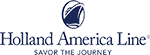 Itinerary Map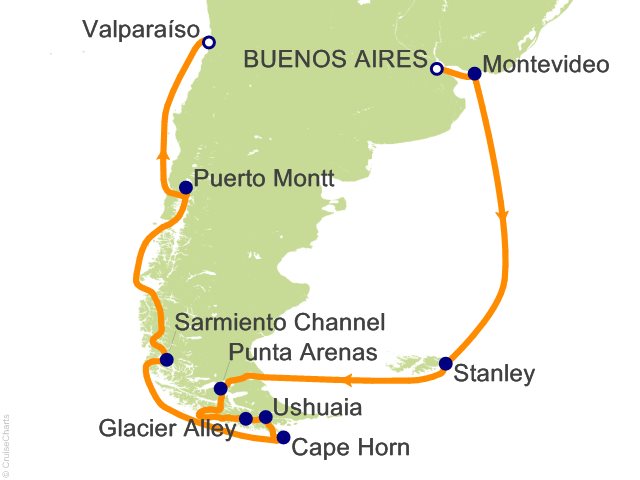 Itinerary Details